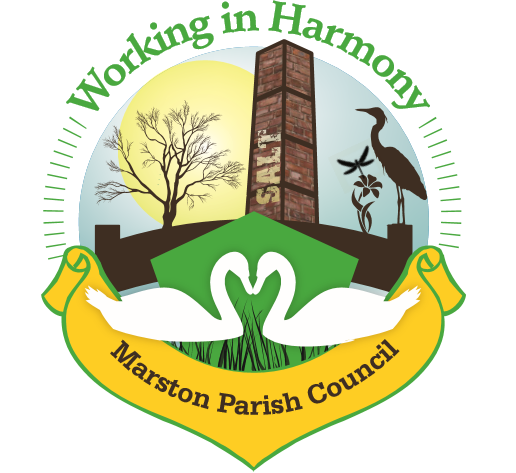 Minutes of Marston Parish Council meeting held on 13th November 2019The meeting opened at 18:55Present:Parish Cllrs; Chairman M Potts (MP), Phil Carter (PhC), Amanda Nixon (AN), Dave Collier (DC), Warren Davies (WD) and Chris Anthwal (CA)Ward Cllrs; Norman Wright (NW), Phil Marshall (PM)Clerk; Caroline Constable (CC)Apologies: Apologies were received from Parish Cllr; and Iain Stead (IS) and Ward Cllr; Lynn Gibbon (LG), Apologies were acceptedDeclarations of interest: Cllr AN expressed an interest in the Planning Application 19/03965/FUL as she has done work for the applicant and will potentially work for him again. She will abstain from any discussions.Dispensations: 	There were no dispensationsPublic Forum: There were no members of the public present.Minutes: The minutes from the parish council meeting of 09/10/19 were agreed and approved. Actions from previous meeting:Confirmed date of next meeting, 8/1/2020Meeting closed at 21:11Abbreviations: pc (parish council), cllr (councilor), cllrs’ (councillors’), cllr’s (councillor’s), CW&C (Cheshire West and Chester), MM (Marston Murmurs), MPC (Marston Parish CouncilAgenda PointAssigned to..1Parish Cllr ReportsCllr DC – looked into using Community Service organisation to help with jobs around the hall (painting etc). Free service. Clerk to contact for informationEnquired about the planting of the bulbs donated by CW&C. It was agreed to plant the bulbs within the church yard after coffee morning of 26/11Cllr WD – requested that an items be added to next agenda – Marston Industrial Estate, Traffic SurveyCllr MP – raised the issue of Eaton Farm (corner Dark Lane and Marston Lane) dangerous brick wall and barns. Clerk advised that she has now sent 2 emails to building control at CW&C but has had no response. Ward Cllr PM to look intoCllr CA – asked Ward Cllrs whether the industrialisation of any area needs any special planning application or re-zoning (with reference to the recent planning application for commercial units by Northwich Metals). Clerk advised that areas for industrialisation/commercialisation needed to be rezoned. This had been added to the objection that MPC submitted. Ward Cllrs confirmed that rezoning would be required but they were certain that such rezoning would not be permitted within the conservation area.Clerk also queried with Ward Cllrs as to why the PC were not informed of every planning application within the village. They stated that we should be informed. Advised to contact Fiona Hore. Clerk to contactCllr CA – also advised of number of HGV’s using Ollershaw Lane, item will be added to next agenda. Article will be added to MM asking residents to continue monitoringCCALLCCPMCCCCWD2Ward Cllr ReportsWard Cllr NW – congratulated everyone on outcome of Tour&Store application – temporary use granted for 12 months, all conditions that were requested were added to approval – hours of use, none use of The Avenue, lighting and noise. They also have to provide a foul sewerage report before they can continue operation. Clerk questioned when the 12 months will end and how it would be monitored. Ward Cllr PM advised Enforcement will monitor and that approval will only start once the foul sewerage survey has been provided. Clerk questioned this as the time frame could then exceed 12 months from now. Advised that that was just how the system worked.Ward Cllr NW also advised that PC had been awarded £1000 towards the cost of central heating for the hall. Cllr’s expressed gratitude. Work will commence once farmer approves use of land for storage tank.Ward Cllr NW also advised that planning application for change of use of land at Crystal Cottage and 4 commercial units at Northwich Metals had been called in to committee.Ward Cllr PM advised that the 2020-2024 Council Plan was still available for comment.Ward Cllr’s left the meeting at 19:533Progress ReportsCeiling/Roof in HallClerk to contact Great Budworth HeatingLobbying of Canal & River Trust re allotmentsNo update on this matter - to be removed from agendaPrinter Cupboardthe joiner now has the materials and plans. Cllr WD to purchase printer for Jan 2020Alteration of Noticeboard for LSW noticeboard in process of being adjusted. Cllr DC contacted LSW but no one accepts responsibility of agreeing to siting of the noticeboard. Clerk is to contact Kate HarlandCentral HeatingClerk and Cllr CA visited farmer and talked to his sister, leaving plans for agreement. No further contact. Clerk will contact farmer againNeighbourhood PlanFirst meeting 15/10 attended by 4 from MPC and 2 from Wincham PC, business plan and questionnaire being worked on. Next meeting arranged for 27/11. Public to be invited. Article to be placed in MM asking for volunteers, without whom the progression of the plan will be slowForgebrook BridgeNo further information. To be removed from agendaCenotaph RepairClerk unable to get any contractor to facilitate repair. Visitors to hall on Remembrance Sunday who have a relative buried here expressed an interest in helping out. They expressed opinion that due to the fact that 2 soldiers who perished in WWI are buried in the Church Yard the cenotaph has specific special importance. They asked for confirmation to do the following:Apply to war graves commission for a signApply for memorial protection – so that the site remains safe and intactContact the imperial war museum to facilitate repairsCllr’s welcomed their involvement and accepted their kind offers of help. Cllr MP to contactBus Stop at Higher MarstonMore residents have complained about the state of the bus stop. Cllr MP visited and noted that the majority of users were elderly. Water collects along the gutters and splashed onto the pavement when vehicles went past, this often drenches the people waiting. Panels on the shelter are being pushed out by the overgrown hedgerow and weeds. Residents report that the bus (from Warrington) is often late by as much as 45 minutes.Whilst Ward Cllr PM is looking into how far Ward Cllr LG got with this issue Clerk is to make another complaint and ask for a new bus shelter with seats so that users can at least sit down whilst waiting. Clerk will also contact the bus service about why it is so often late.CCCCWDCCCCWDCCMPCCCC4FinanceTo sign off changes to financial regulations – agreed and signedBudget discussed – clerk advised reducing the precept due to current bank balance. Current projects for repair/maintenance discussed and their potential cost:Store cupboard – in need of a new roof, tying in of walls, pointing and insulating, cost estimated at £5000Car Park – last quote for tarmacking the front of the hall and placing a disabled parking space at around £2700Roof – unsure of cost of repair but could easily be in excess of £10000.It was therefore agreed to keep the precept at £12000 so that some if not all of these repairs could be done before the end of 2020Clerk will adjust the budget and present for signing off at Jan 2020 meetingInvoices received & cheques created: Clerks Purchases and Expenses - £ 98.06Including remembrance wreath £21.90Clerks Salary 25.75 hours @ £15ph   - £386.25Total payable £ 484.31  Chq no. 1217Williams design and print – printing of newsletter – November - £120 chq no. 1216Rent received (via Cllr CA): Peter Higgins – band - £2.50 for booking feeMark – Band 10/10 & 7/11 owed £34 paid £40 Kevin - Harley&Dutch – 15/10, 22/10, 29/10, 5/11  £93.90Jackie – Feathers – 2/11 £42.50Brendan McCarth – 27/10 £21.25Melanie Barnett - £2.50 booking feeInvoices received from Cleaner 4 weeks (13/10 – 3/11) £40Invoices received from Bookings agent 4 weeks (13/10 – 3/11) £40Cheque for £80 created for Cllr Anthwal chq no 1218CC5CorrespondenceScottish Power – confirmation of setting up of fixed plan until 31/10/21CW&C – Final demand for part payment of recharge May election – payment sent after last meeting 9/10/19Planning Consultation 19/03272/FUL – Pond adjacent to Harris Gas Ollershaw Lane – Erection of deer/otter fence – objection already submitted as closing date for comments 5/11/19Planning application decision – 19/02819/FUL – Erection of cattle shed – RefusedPlanning Consultation – 19/03636/FUL - Northwich Metals Ollershaw Lane – Erection of 4 units in 2 pairs with use class B2 – objection already submitted as closing date for comments 8/11/19Planning Consultation – 19/03798/FUL - Northwich Metals Ollershaw Lane – New Office and workshop building – as workshop to include a bathroom when there is no foul sewerage on site Cllrs CA & WD to look into and prepare objection/comments as necessaryPlanning Consultation – 19/03871/FUL – Tour&Store Ollershaw Lane – New Office and workshop building  - as workshop to include a bathroom when there is no foul sewerage on site Cllrs CA & WD to look into and prepare objection/comments as necessaryPlanning Consultation 19/02174/FUL – Murmansk – erection of one dwelling (replacement) – decision – ApprovedEmail from resident – dog fouling outside homes on Ollershaw Lane – Cllr’s discussed and agreed that dog fouling is still a big issue within the village. Cllr MP hands out poop bags whenever she sees someone clearing up after their dog/s. An article is to be placed in MM asking residents to be more thoughtful and clear up after their animals. Cllr MP asked clerk to obtain more poop bags. Clerk will contact dog wardenNational Community Energy CampaignCllr DC has had involvement in this type of scheme when he worked at Manchester City Council. He advises against getting involved as it is a lot of work and the companies generally push all of the work onto residents. Cllr’s agreed to abstain from involvementCW&C Democratic Services – notice for election 12/12/19 – use of hall – Cllr PhC to open and close up the hall. Cllr CA to provide further heatersArts tickets from Manchester Airport – agreed not to requestEmail from resident regarding Planning Consultation 19/03272/FUL – Pond adjacent to Harris Gas Ollershaw Lane – Erection of deer/otter fence – Clerk to respond with thanks for involvementScottish Power – start date for new tariff notification – 1/11/19Planning Consultation 19/03965/FUL – Crystal Cottage Ollershaw Lane – Erection of detached garage and playroom – Cllr’s questioned fact that applicant claims building will not be seen from public place when in fact it will be seen from the bridge on Ollershaw Lane and the tow path. Cllr’s also questioned it’s height as with a playroom above it will be a 2 storey building. Cllr’s CA & WD to look at application and write objection/comment as necessaryPlanning Consultation Decision – 19/03535/FUL – 76 Ollershaw Lane – Single Storey Extension - ApprovedCA/WDCA/WDWDCCPhCCACCCA/WD6Completion of Enforcement Policy ConsultationItem added in error7Any other businessNo other business